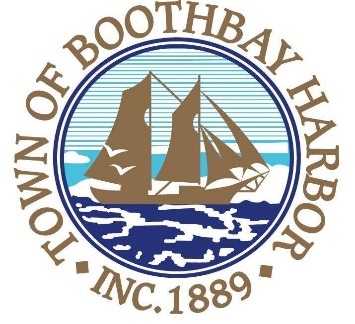                 TOWN OF BOOTHBAY HARBORSELECTMEN’S MEETING AGENDAMonday, August 10, 2020  Boothbay Harbor Town Office, 11 Howard Street                  7:00 p.m.CALL TO ORDER:Pledge of AllegianceIntroduction of Town Manager & Board of SelectmenTown Manager Announcement(s) Town Department ReportsSelectmen ReportsFinancials Minutes Approval – July 27, 2020LicensesVictualer License, Footbridge Brewery LLC, 25 Granary Way, new.  Liquor License, Malt & Vinous, Footbridge Brewery, 25 Granary Way, new.  New BusinessWharves and Weirs Hearing, Kathleen A H Chapman, represented by Stockwell Environmental Consulting Inc., Map #5, Lot #6, 12 Pinkham Cove Rd., proposing to construct a 82’ x 6’ pier, a 3’ x 40’ runway, and a 10’ x 30’ float, in the waters of Boothbay Harbor, Maine.  Old BusinessCovid-19 discussion American Cruise LinesPublic ForumWarrantsExecutive SessionMotion to Adjourn